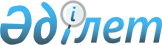 О внесении изменения в постановление Правительства Республики Казахстан от 11 декабря 2014 года № 1300 "О реализации Закона Республики Казахстан "О республиканском бюджете на 2015 - 2017 годы"Постановление Правительства Республики Казахстан от 22 июля 2015 года № 556      Правительство Республики Казахстан ПОСТАНОВЛЯЕТ:



      1. Внести в постановление Правительства Республики Казахстан от 11 декабря 2014 года № 1300 «О реализации Закона Республики Казахстан «О республиканском бюджете на 2015 – 2017 годы» следующее изменение:



      приложение 29 к указанному постановлению изложить в новой редакции согласно приложению к настоящему постановлению.



      2. Настоящее постановление вводится в действие со дня его подписания.      Премьер-Министр

      Республики Казахстан                       К. Масимов

Приложение         

к постановлению Правительства

Республики Казахстан    

от 22 июля 2015 года № 556 Приложение 29         

к постановлению Правительства

Республики Казахстан    

от 11 декабря 2014 года № 1300                           Распределение

              сумм резерва Правительства Республики Казахстан
					© 2012. РГП на ПХВ «Институт законодательства и правовой информации Республики Казахстан» Министерства юстиции Республики Казахстан
				АдминистраторАдминистраторАдминистраторНаименованиеСумма, тыс.тенгеСумма, тыс.тенгеСумма, тыс.тенгеПрограммаПрограммаНаименование2015 год2016 год2017 годПодпрограммаНаименование2015 год2016 год2017 год217Министерство финансов Республики Казахстан317 866 08659 249 83659 249 836010Резерв Правительства Республики Казахстан 317 866 08659 249 83659 249 836100Чрезвычайный резерв Правительства Республики Казахстан для ликвидации чрезвычайных ситуаций природного и техногенного характера на территории Республики Казахстан и других государств7 500 0003 500 0003 500 000101Резерв Правительства Республики Казахстан на неотложные затраты309 416 08654 799 83654 799 836102Резерв Правительства Республики Казахстан на исполнение обязательств по решениям судов600 000600 000600 000103Резерв Правительства Республики Казахстан для жизнеобеспечения населения при ликвидации чрезвычайных ситуаций природного и техногенного характера350 000350 000350 000